MESTSKÁ ČASŤ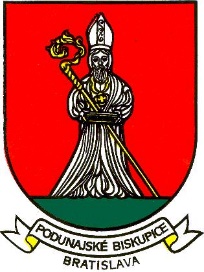 BRATISLAVA – PODUNAJSKÉ BISKUPICETrojičné námestie 11, 821 06 BratislavaMateriál určený na rokovanie:miestnej rady dňa 18.05.2020 miestneho zastupiteľstva dňa 26.05.2020 Informácia o prijatých opatreniach v súvislosti s epidemiologickou situáciou a výskytom ochorenia Covid 19 a analýza možných dopadov na mestskú časť Bratislava – Podunajské Biskupice.Predkladá:							Materiál obsahuje:Ing. Mariana Páleníková					- návrh uzneseniaprednostka miestneho úradu	- informácia Spracoval:Mgr. Ján Špačekved. odd. org. a vnútornej správyBratislava, máj 2020Návrh uznesenia:Miestne zastupiteľstvo Mestskej časti Bratislava – Podunajské Biskupiceb e r i e   n a   v e d o m i e predloženú Informáciu o prijatých opatreniach v súvislosti s epidemiologickou situáciou a výskytom ochorenia Covid 19 a analýzu možných dopadov na mestskú časť Bratislava – Podunajské Biskupice.V súvislosti so šírením koronavírusu a ochorením Covid – 19 bola na území Slovenskej republiky vyhlásená dňa 12.03.2020 od 6.00 hod. mimoriadna situácia. Na základe vzniknutej situácie, rozhodnutí ústredných orgánov ako aj rozhodnutí prijatých na zasadnutiach krízového štábu mestskej časti, naša mestská časť pristúpila k zabezpečeniu súvisiacich opatrení. Na všetkých pracoviskách Miestneho úradu boli v 12. týždni zrušené stránkové hodiny, pričom, zamestnancom bola umožnená práca z domu (home office). V 13. týždni bola upravená pracovná doba a to od 8.00 hod. - do 12.00 hod. ako aj stránkové hodiny na 3 hodiny denne a to od 8.00 hod – do 11.00 hod.. Všetci zamestnanci Miestneho úradu boli zabezpečení ochrannými pomôckami (rúška, rukavice, dezinfekcia). Od 14. týždňa boli stránkové hodiny a pracovná doba stanovené podľa pôvodného režimu za dodržania bezpečnostných opatrení, ktoré sú v platnosti doteraz: stránky sú vybavované jednotlivo, je zabezpečené dodržiavanie odstupov, pričom vstup je povolený iba s rúškami. Stavebný úrad prijíma projektovú dokumentáciu od stavebníka v elektronickej podobe. V územných a stavebných konaniach boli obmedzené ústne pojednávania. Nazeranie do projektovej dokumentácie účastníkom konania a dotknutým orgánom sa poskytuje prostredníctvom registra PDPB na webovom sídle mestskej časti. Dočasne sa nevykonávali obhliadky a miestne zisťovania. Matričný úrad vykonával a vykonáva úkony v zmysle prijatých nariadení a za dodržiavania prijatých režimových opatrení.Oddelenie ekonomické a správy majetku zabezpečilo obstaranie a nákup ochranných prostriedkov, dezinfekciu, ochranné rúška, čistiace prostriedky, ochranné rukavice.V 15. týždni boli distribuované ochranné rúška pre obyvateľov mestskej časti (do každej domácnosti v počte 2 ks – 1 antibakteriálne a 1 jednorázové). Zakúpené boli z prostriedkov získaných prostredníctvom darovacích zmlúv a samotnú distribúciu realizovali pracovníci úradu, členovia Dobrovoľného hasičského zboru a ďalší dobrovoľníci.Sociálne službyPočas celého obdobia riadne funguje opatrovateľská služba v domácnostiach klientov. Opatrovateľky boli vybavené ochrannými pracovnými pomôckami (dezinfekčné gély, rukavice, jednorázové a bavlnené rúška, rúška s aktívnym striebrom a respirátory). Opatrovateľky zabezpečovali aj dovoz liekov a potravín klientom, ktorí sa telefonicky, alebo e-mailom obrátili o pomoc na oddelenie sociálnych vecí. Pracovníčky oddelenia sociálnych vecí osobne roznášali bavlnené rúška ušité dobrovoľníkmi, seniorom, ktorí si rúška vyžiadali telefonicky alebo e-mailom. Seniorom je poskytované základné sociálne poradenstvo a vysvetľovanie súčasnej situácie. Od 9.3.2020 je prerušená prevádzka všetkých 3 denných centier.Od 18.3.2020 bola zriadená Infolinka s poskytovaním základných informácií o opatreniach prijatých v súvislosti s prevenciou proti šíreniu koronavírusu, užitočných kontaktov, informácií o možnosti zabezpečenia nákupov prostredníctvom taxislužby aj informácií o pomoci mestskej časti osamelým seniorom, ktorí žijú vo svojich domácnostiach sami a seniorom odkázaným na pomoc iných osôb. Od 23.3.2020 bolo realizované rozšírenie služieb Infolinky o pomoc pri zabezpečovaní vyzdvihnutia liekov a potravín pre osamelých, chorých seniorov.Dňa 20.5.2020 podpísal starosta mestskej časti Bratislava - Podunajské Biskupice Mgr. Zoltán Pék so Slovenským Červeným krížom zmluvu o spolupráci pri zabezpečení obedov biskupickým seniorom a zdravotne ťažko postihnutým osobám. V spolupráci so Slovenským Červeným krížom tak mestská časť poskytne 60 Biskupičanom – seniorom a zdravotne ťažko postihnutým osobám, na obdobie 3 mesiacov, zadarmo obedy a ich donášku až do domácnosti. Začiatok projektu je naplánovaný na 25. mája 2020. Obed v sume 3 eurá, vrátane hygienického balenia a dovozu do domácnosti, bude zabezpečovať na základe zmluvy o spolupráci reštaurácia Vetvár.ŠkolstvoV súvislosti so šírením koronavírusu COVID 19, boli uzavreté všetky školy a ich súčasti v zriaďovateľskej pôsobnosti mestskej časti, nariadením starostu mestskej časti od 10.3. do 16.3.2020. Starosta Mestskej časti Bratislava - Podunajské Biskupice, nariadil plniť karanténne opatrenie u všetkých žiakov, pedagogických ako aj nepedagogických zamestnancov navštevujúcich MŠ Estónsku 3 a ZŠ Bieloruská, z dôvodu výskytu COVID-19 u rodinného príslušníka detí navštevujúcich tieto školy. Prerušenie výchovno-vzdelávacieho procesu bolo od 13.marca 2020 do 31.marca 2020. Všetci žiaci a zamestnanci boli poučení a rodičia informovaní. Zriaďovateľ túto skutočnosť oznámil prostredníctvom e-mailu, telefonického kontaktu aj na RÚVZ.Ministerka školstva, vedy, výskumu a športu SR usmernením z 12. 3. 2020 prerušila vyučovanie na školách a školských zariadeniach v období od  16. 3. 2020 do 29. 3. 2020 vrátane. Ústredný krízový štáb na svojom zasadnutí 23. 3. 2020 prijal ďalšie opatrenia na ďalšie riešenie epidemiologickej situácie.  Minister školstva, vedy, výskumu a športu SR rozhodol podľa § 150 ods. 8 zákona č. 245/2008 Z. z. o výchove a vzdelávaní (školský zákon) o mimoriadnom prerušení vyučovania v školách a prevádzky školských zariadení od 30. marca 2020 do odvolania. Toto prerušenie vyučovania vyvolalo následné opatrenia, keď riaditelia škôl riešili písomnou formou usmernenia pre pedagógov, deti, žiakov, rodičov a nepedagogických zamestnancov. Vymedzili pravidlá pre home office, pre osobitý režim prevádzky, zverejnili informácie na webových stránkach a každodenne komunikovali a informovali rodičov a zamestnancov. Zabezpečili vzdelávanie formou dištančného vzdelávania.Starosta vydal usmernenie pre školy a školské zariadenia, ohľadom príspevkov na čiastočnú úhradu nákladov v materských školách, školských kluboch detí a školských jedálňach.Na základe Rozhodnutia ministra školstva číslo: 2020/10610:1-A1030, ktorým sa zmenil  termín a podmienky zápisov do 1.ročníkov a prijímanie do materských škôl sme vydali nové usmernenia v spolupráci s materskými a základnými školami (zverejnené na www.biskupice.sk), Materské a základné školy všetky informácie zverejňujú a v zmysle rozhodnutia sa konali zápisy v termínoch, ktoré si špecifikovala každá škola (zápisy do základných škôl sa uskutočnili od 15. do 30. apríla, ale bez osobnej prítomnosti detí, podávanie žiadostí do materských škôl bude prebiehať od 30. apríla do 31. mája 2020).V dôsledku uvoľňovania opatrení a na základe rozhodnutia ministra školstva, vedy, výskumu a športu Slovenskej republiky, Mestská časť Bratislava – Podunajské Biskupice, v zastúpení starostom Mgr. Zoltánom Pékom, otvára od 1. júna 2020 základné školy vo svojej zriaďovateľskej pôsobnosti a to od prvého do piateho ročníka, školské kluby detí a taktiež materské školy vo svojej zriaďovateľskej pôsobnosti. V základnej škole bude môcť byť maximálne 20 detí. Žiaci, ktorí zostanú doma a žiaci šiesteho až deviateho ročníka ZŠ, sa budú naďalej vzdelávať dištančne. V materskej škole bude môcť byť maximálne 15 detí. Obnovuje sa prevádzka zariadení školského stravovania v rozsahu a za podmienok uvedených v opatrení Úradu verejného zdravotníctva SR č. OLP/3991/2020 zo dňa 13. 5. 2020. Vzhľadom na miestne podmienky (vývoj šírenia nákazy COVID-19), personálne, materiálne, priestorové možnosti jednotlivých škôl sa každý riaditeľ základnej školy rozhodne v akom režime pri zaistení hygienicko-epidemiologických opatrení otvorí základnú školu od prvého do piateho ročníka, školské kluby detí a školskú jedáleň. Každý riaditeľ materskej školy rozhodne o čase a dĺžke prevádzky materskej školy pri zaistení hygienicko-epidemiologických opatrení a s rešpektovaním počtu detí v skupine.O internom predpise riaditeľ školy písomne informuje zriaďovateľa do 27. mája 2020. Riaditelia škôl sa v internom predpise budú riadiť pri určovaní ostatných podmienok (personálne zabezpečenie, spôsob organizácie prevádzky školy, obsah a forma všetkých vzdelávacích a záujmových činností)  Usmernením a  odporúčaniami vydanými MŠVVaŠ SR dňa 18. mája 2020. (,,Organizácia a podmienky výchovy a vzdelávania základných /materských škôl do konca školského roku 2019/2020“) a vyššie uvedeným opatrením úradu verejného zdravotníctva.Mestská časť vzhľadom na kapacitné možnosti a na základe odporúčania ministerstva určuje poradie kritérií, na základe ktorých budú žiaci a deti prednostne umiestnení v školách: deti rodičov v prvej línii, t.j. zdravotníckych pracovníkov, príslušníkov hasičského a záchranného zboru, policajného zboru, ale aj deti pedagogických pracovníkov a deti zo sociálne znevýhodneného prostredia a deti, ktoré od septembra nastupujú na plnenie povinnej školskej dochádzky.KultúraNa základe vzniknutej mimoriadnej situácie, boli zrušené kultúrne podujatia na celom území Slovenskej republiky. V zmysle prijatých opatrení boli do 13.5.2020 uzatvorené miestne knižnice pre verejnosť. Po ich otvorení sú zabezpečené všetky protiepidemiologické opatrenia.   ŠportV súvislosti s mimoriadnou situáciou bol uzatvorený športový areál Tryskáč, pričom od 15.5.2020 je po zabezpečení všetkých bezpečnostných a hygienických opatrení opätovne otvorený. Verejné priestranstváV 11. týždni boli osadené tabuľky na všetky detské ihriská v správe mestskej časti, kde sa  neodporučilo obyvateľom navštevovať detské ihriská a areály ihrísk, kde sa koncentruje veľa ľudí a mohlo by prísť k prenosu vírusu.  V 12. týždni bol z preventívnych dôvodov uzatvorený Psí výbeh na Lotyšskej ul., nakoľko bolo zistené, že sa v areáli parku tvorili skupinky psičkárov nerešpektujúce nariadenie vlády o zoskupovaní ľudí na malom priestore.Priebežne počas celého obdobia mimoriadnej situácie boli kontrolované verejné priestranstvá či už pracovníkmi úradu, mestskou políciou, kde sa jednotlivé podnety (hlásenia, že sa občania vo väčšom množstve zdržujú na malom priestore) riešia operatívne.Od 15. týždňa prebieha v týždňových intervaloch dezinfekcia verejných priestranstiev, ktorú vykonávajú členovia Dobrovoľného hasičského zboru Podunajské Biskupice. Dezinfekcia bola zakúpená z rozpočtových prostriedkov mestskej časti a techniku zabezpečil DHZ Podunajské Biskupice. Verejné trhovisko na Latorickej ulici bolo dňom 16.03.2020 uzatvorené, pričom predaj bol povolený v zmysle opatrení Úradu verejného zdravotníctva a vlády SR. Následné úpravy predaja boli realizované v súlade s postupnými úpravami týchto opatrení.Tak ako celá krajina, aj samosprávy očakávajú tvrdé ekonomické dopady spôsobené pandémiou koronavírusu a výskytom ochorenia Covid - 19. V súvislosti s ekonomickými a hospodárskymi dopadmi treba počítať v oblasti príjmov s výpadkami daní, príjmov zo vstupného na kultúrne a športové podujatia. Zároveň je nutné počítať s neplánovanými nákladmi na boj s vírusom a na potláčanie ekonomických dopadov a to v závislosti od vývoja situácie. Tak ako iné samosprávy, aj mestská časť Bratislava – Podunajské Biskupice bude musieť zmraziť čerpanie časti výdavkov vo všetkých oblastiach. Oddelenie ekonomické a správy majetku neustále analyzuje odhad dopadov na príjmy a výdavky mestskej časti. Podľa možností sa mestská časť bude snažiť sanovať vynaložené prostriedky prostredníctvom refundácií z poskytovaných prostriedkov vládou SR prípadne EU fondov a operačných programov. Všetky dostupné informácie o vývoji epidemiologickej situácie a prijímaných opatreniach sú zverejňované na webovom sídle mestskej časti, ako aj prostredníctvom mobilnej aplikácie.Mestská časť Bratislava – Podunajské Biskupice cíti zodpovednosť za zachovanie kvality života obyvateľov mestskej časti aj nad rámec svojich priamych kompetencií a považuje to (spolu s výkonom svojich priamych kompetencií) za najvyššiu prioritu roku 2020.